Ecology Action Bike and Walk Smart Internshipwww.bikesmart.orgGain experience in public speaking, youth education, classroom management, sustainable transportation, and more through Ecology Action’s Bike and Walk Smart Internship. Position: Bike and Walk Smart Intern Status:  Part-time, unpaid, must be for academic creditLocation: Santa Cruz & Monterey CountySchedule: 1-2 days (5-15 hours) per week; minimum of 5 weeks commitment. Candidates must be available 1-3 weekdays from 7:30 am to 12:30 pm or from 7:30 am to 3 pm.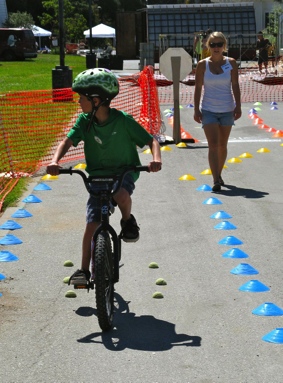 Responsibilities:Assist with instruction of youth in bike and pedestrian safety trainings (bike skills obstacle courses)Assist with in-classroom presentationsProgram development projects (curriculum development, educational materials, etc.)Set up and break down obstacle coursesPrepare materials for and assist with classroom presentationsGrade presentation pre- and post-question sheets and maintain recordsAssist with advertisement and promotion of eventsProvide office administrative assistanceRequirements:Ability to work a minimum of 1 day per week, from 7:30am until 12:30pmMinimum 18 years old Background check requiredAbility to work collaboratively with other team membersPunctualExcellent oral and written communication skillsHighly organized and detail oriented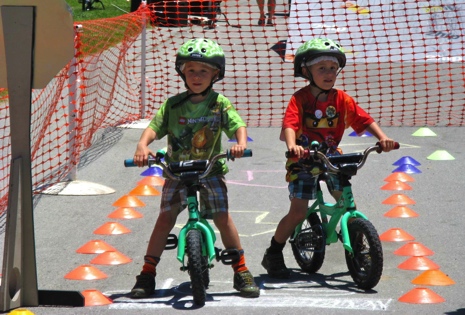 Interest in working with and/or teaching youthInterest in promoting sustainable or active transportationCompetence in Microsoft Word and Excel, web browsers, emailDesired Qualifications:Experience working in environmental public education and/or with youth Competence in graphics programsBilingual Spanish language speaking skillsPhysical Demands:The physical demands described here are representative of those that must be met by an intern to successfully perform the essential functions of this job. Reasonable accommodations may be made to enable individuals with disabilities to perform the essential functions.While performing the duties of this job, the intern will walk outdoors on school grounds for a significant portion of the day. The intern will regularly be required to sit, stand, walk up and down stairs, talk and hear, and use a computer. Will regularly be required to lift and move up to 25 pounds.Work Environment:  Outdoors on school grounds in Santa Cruz or Monterey County or in our Santa Cruz or Salinas office.More About UsEcology Action is an award-winning non-profit organization that provides innovative solutions to the energy, water, and transportation challenges of cities, governments, and utilities across California. We have almost five decades of experience helping people make simple yet profound changes that have big environmental impact. We believe that when individuals and businesses make simple changes in their behavior, they drive large scale changes that benefit people and the planet. This translates into reduced carbon emissions, stronger businesses, healthier communities and a sustainable future for all. Together, we help people, businesses and communities act now.Ecology Action is an Equal Opportunity Employer committed to diversity in its workforce. Candidates for this position must be currently a student.Ecology Action does not offer a company paid relocation program.Compensation: This is an unpaid internship. Interns must receive academic course credit.To apply, please fill out the online volunteer and intern application:https://ecoact.org/volunteer#volunteer-form